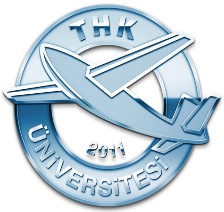  TÜRK HAVA KURUMU ÜNİVERSİTESİ SOSYAL BİLİMLER ENSTİTÜSÜUNIVERSITY OF TURKISH AERONAUTICAL ASSOCIATIONGRADUATE SCHOOL OF SOCIAL SCIENCESTEZSİZ YÜKSEK LİSANS DÖNEM PROJESİYAZIM KILAVUZUİÇİNDEKİLER 	Sayfa EKLER GİRİŞ Türk Hava Kurumu Üniversitesi Sosyal Bilimler Enstitüsü tezsiz yüksek lisans programlarına kayıtlı öğrencilere yol göstermek üzere hazırlanan bu Kılavuzda, dönem projesi yazımı ile ilgili ana çerçeve ve yazım kuralları yer almaktadır. Bu doğrultuda farklı alanlarda yazılan dönem projelerinde, her birinin kendi içinde belirli bir sistematiği yansıtan bir iç tutarlılık sergilemesi önemsenmiş ve biçim bütünlüğü sağlamak amacıyla uyulması gereken kurallar belirlenmiştir.    Dönem projesi, etik ilke ve kurallara uygun hazırlanmalıdır. Yapılan çalışmanın güvenilirliğini zedeleyen bilimsel ihmal (disiplinsiz araştırma), bilimsel saptırma, sahtekârlık ve/veya bilimsel aşırma (intihal) vb. girişimlerden uzak durulmalıdır.  Araştırmanın niteliği açısından, dönem projesinin biçim ve anlatım şartlarına uygunluğu da önemlidir. Dönem projesi; hazırlanış amacına uygun bir içerikte olmalı; dil ve anlatım bakımından okuyucuya kolaylıkla ulaşabilmelidir. Dönem projesi, öğrenim görülen lisansüstü program dilinde yazılır. Dönem projesinin akıcı, anlaşılır ve dilbilgisi kurallarına uygun olması için kaynak olarak Türk Dil Kurumunun yayınladığı Sözlük ve Yazım Kılavuzu esas alınmalıdır. Eğitim dili yabancı dil olan programlarda yazılacak dönem projesi için o dilin kuralları geçerlidir.  DÖNEM PROJESİNİN DİLİ VE BİÇİMSEL ÖZELLİKLERİ  “DÖNEM PROJESİNİN DİLİ VE BİÇİMSEL ÖZELLİKLERİ” için THK Üniversitesi Lisansüstü Tez Yazım Kılavuz’unun “TEZİN DİLİ VE BİÇİMSEL ÖZELLİKLERİ” kısmındaki kurallar geçerlidir. DÖNEM PROJESİNİN YAPISI  Dönem projeleri; içindekiler, özet, abstract, problem, kuramsal çerçeve ile ilgili araştırmalar, sonuç, kaynakça ve özgeçmiş gibi bölümleri içermelidir. Proje, en az 30 sayfalık bir akademik çalışma olmalıdır.  Metinde yer alan her bir bölüm (Giriş, Yöntem vb.) yeni bir sayfadan başlar. Dönem projesi, bilgisayar ortamında hazırlanır ve çıktıları lazer ya da mürekkep püskürtmeli yazıcıdan alınır.  Dış ve İç Kapak Sayfası  Dönem projesinin ciltlenmesinde enstitü tarafından verilen dış kapak (cilt kapak) kullanılır (EK-1 ve 2). Cildin yapısı gereği dönem projesinin ilk sayfası, kapağın altına yerleştirilen İç Kapak Sayfasıdır (EK-3). Başlık Sayfası  Başlık sayfasında dönem projesinin adı, yazarı, programın adı, anabilim-bilim dalı, danışmanın adı, üniversite, enstitü, onaylandığı ay ve yıl bilgileri ile şehir bilgileri yer alır (EK-4).  Dönem Projesi Onay Sayfası Projenin aranan nitelikleri taşıdığını gösteren bu sayfa, danışmanın, ilgili anabilim dalı başkanının ve Enstitü Müdürünün onayı alındıktan sonra projeye ilave edilir  (EK-5a ve EK-5b). Özet Sayfası  “Özet sayfası” için “Türk Hava Kurumu Üniversitesi Lisansüstü Tez Yazım Kılavuzu”nun “3.1.4. Özet sayfası” kısmındaki kurallar geçerlidir (EK-6). Abstract Sayfası “Abstract sayfası” için “Türk Hava Kurumu Üniversitesi Lisansüstü Tez Yazım Kılavuzu”nun “3.1.5. Abstract sayfası” kısmındaki kurallar geçerlidir (EK-7). Etik İlke ve Kurallara Uygunluk Beyannamesi  “Etik ilke ve kurallara uygunluk beyannamesi” için “Türk Hava Kurumu Üniversitesi Lisansüstü Tez Yazım Kılavuzu”nun “3.1.7. Etik ilke ve kurallara uygunluk beyannamesi” kısmındaki kurallar geçerlidir (EK-8a ve EK-8b). İçindekiler Sayfası  	“İçindekiler sayfası” için “Türk Hava Kurumu Üniversitesi Lisansüstü Tez Yazım Kılavuzu”nun “3.1.8. İçindekiler sayfası” kısmındaki kurallar geçerlidir (EK-9). Tablo/Çizelge, Şekiller Dizini   “Tablo/çizelge, şekiller dizini” için “Türk Hava Kurumu Üniversitesi Lisansüstü Tez Yazım Kılavuzu”nun “3.1.9. Tablo/çizelge, şekil ve görseller dizini” kısmındaki (görseller dikkate alınmadan) kurallar geçerlidir [“TABLO/ÇİZELGELER DİZİNİ” (EK-10) ve “ŞEKİLLER DİZİNİ” (EK-11)]. Denklemler  “Denklemler” için “Türk Hava Kurumu Üniversitesi Lisansüstü Tez Yazım Kılavuzu”nun “3.1.10. Denklemler” kısmındaki kurallar geçerlidir. Simge ve Kısaltmalar Dizini  	“Simge ve kısaltmalar dizini” için “Türk Hava Kurumu Üniversitesi Lisansüstü Tez Yazım Kılavuzu”nun “3.1.11. Simge ve kısaltmalar dizini” kısmındaki kurallar geçerlidir (EK12). Kaynakça  “Kaynakça” için “Türk Hava Kurumu Üniversitesi Lisansüstü Tez Yazım Kılavuzu”nun “3.3.1. Kaynakça” kısmındaki kurallar geçerlidir (EK-13a ve 13b). Ekler   	“Ekler” için “Türk Hava Kurumu Üniversitesi Lisansüstü Tez Yazım Kılavuzu”nun “3.3.2. Ekler” kısmındaki kurallar geçerlidir. Dönem Projesi Hazırlama Kontrol Listesi  Dönem projesi yazımı tamamlanıp Enstitü Müdürlüğüne teslim edilmeden önce listede sıralanan kontrollerin yapılması gerekmektedir. Dönem projesi hazırlama kontrol listesi, EK-14’deki örneğe göre hazırlanır. Yazar, danışman ve anabilim dalı başkanı tarafından imzalanarak Enstitü Müdürlüğüne dönem projesi ile birlikte teslim edilir. Bu liste yalnızca kontrol amaçlıdır ve çoğaltma aşamasında dönem projesi kapsamına alınmaz. AKTARMALAR  “AKTARMALAR” için “Türk Hava Kurumu Üniversitesi Lisansüstü Tez Yazım Kılavuzu”nun “4. AKTARMALAR” kısmındaki kurallar ve aynı “Kılavuz”daki Tablo 4.1 geçerlidir. KAYNAKÇA GÖSTERİMİ  “KAYNAKÇA GÖSTERİMİ” için “Türk Hava Kurumu Üniversitesi Lisansüstü Tez Yazım Kılavuzu”nun “5. KAYNAKÇA GÖSTERİMİ” kısmındaki kurallar ve aynı “Kılavuz”daki Tablo 5.1 geçerlidir. ÖZGEÇMİŞ SAYFASI   “ÖZGEÇMİŞ SAYFASI” için “Türk Hava Kurumu Üniversitesi Lisansüstü Tez Yazım Kılavuzu”nun “6. ÖZGEÇMİŞ SAYFASI” kısmındaki kurallar geçerlidir. (EK-15). DÖNEM PROJESİNİN ENSTİTÜYE TESLİMİ  	Hazırlanan dönem projesi, “Türk Hava Kurumu Üniversitesi Lisansüstü Eğitim-Öğretim ve Sınav Yönetmeliği”nde belirtilen süre içinde dönem projesi hazırlama kontrol listesi (EK-14) ile birlikte ciltli 2 nüsha ve 2 adet CD/DVD/USB (dönem projesi tüm metni word ve pdf olarak) ilgili enstitüye teslim edilir. 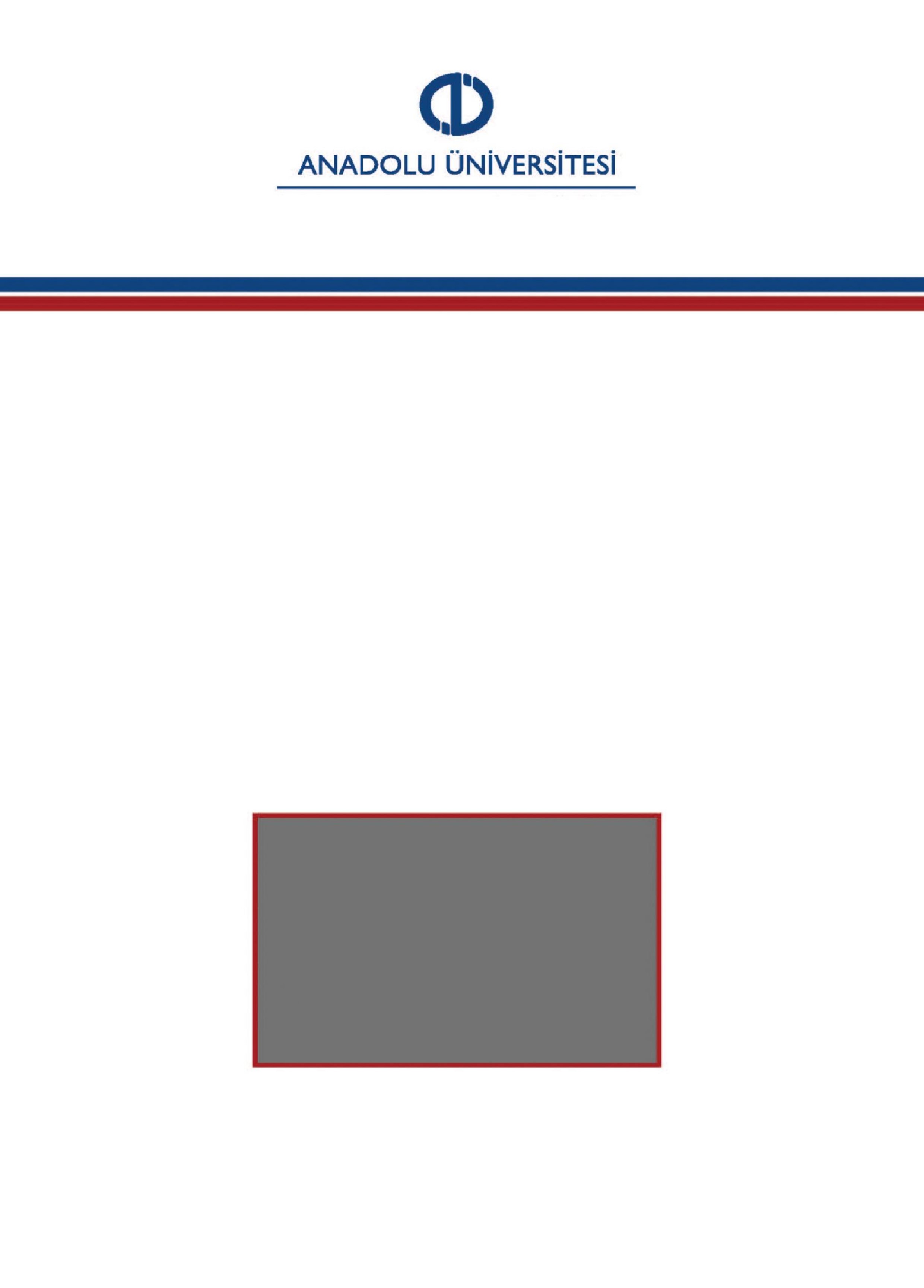 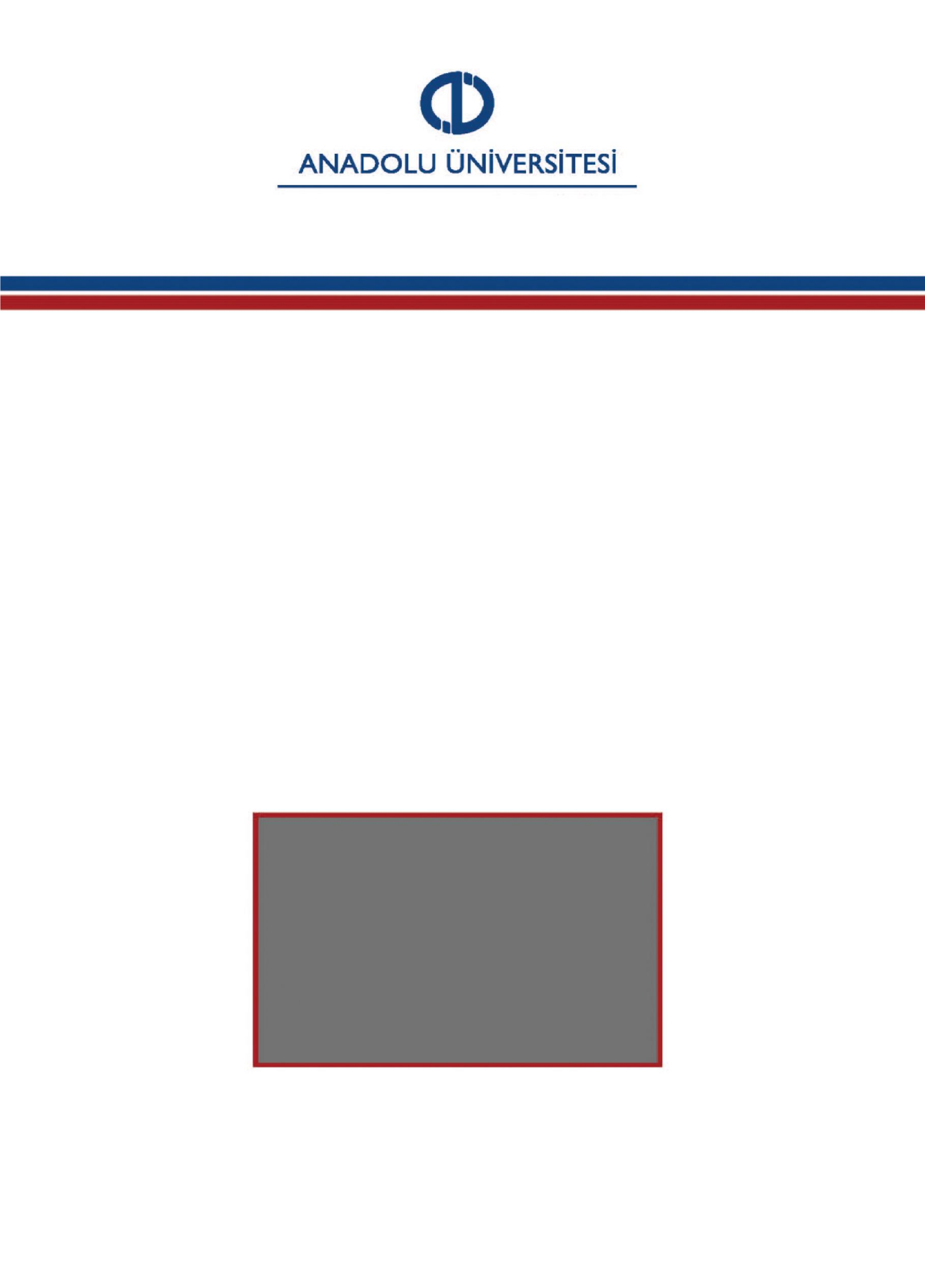 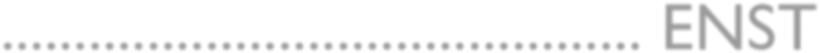 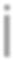 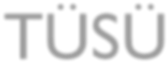 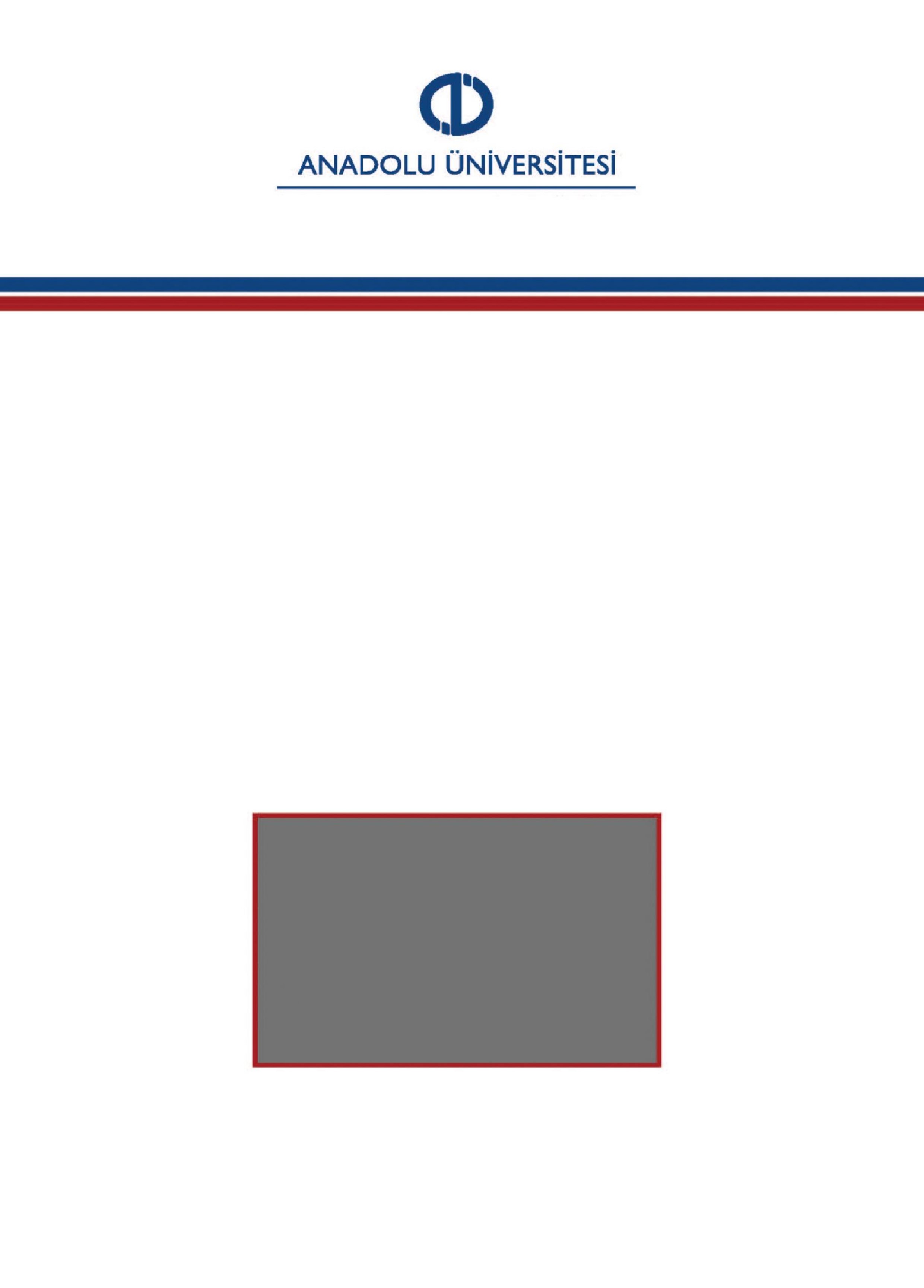 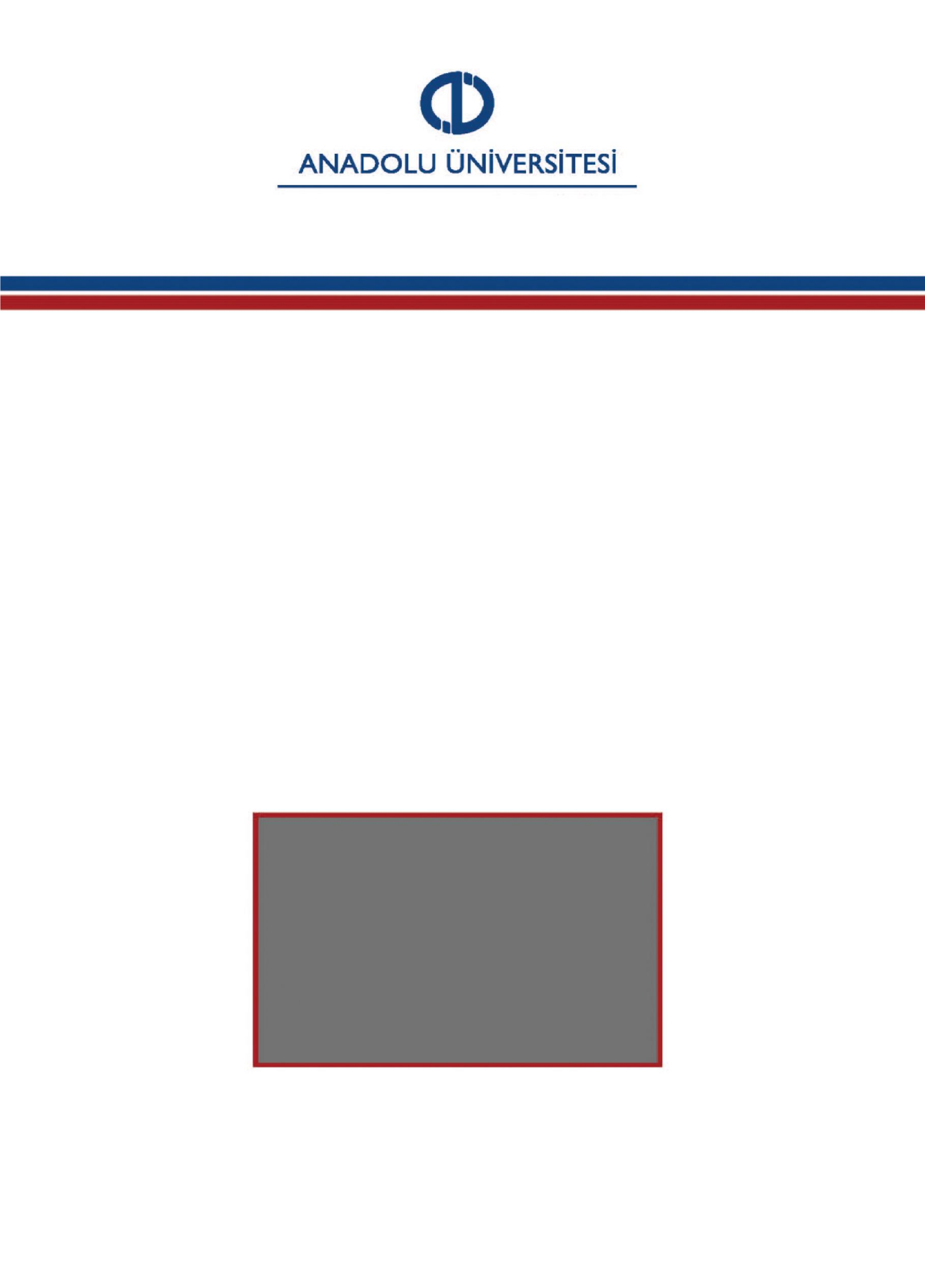 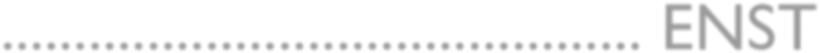 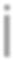 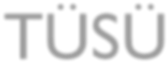 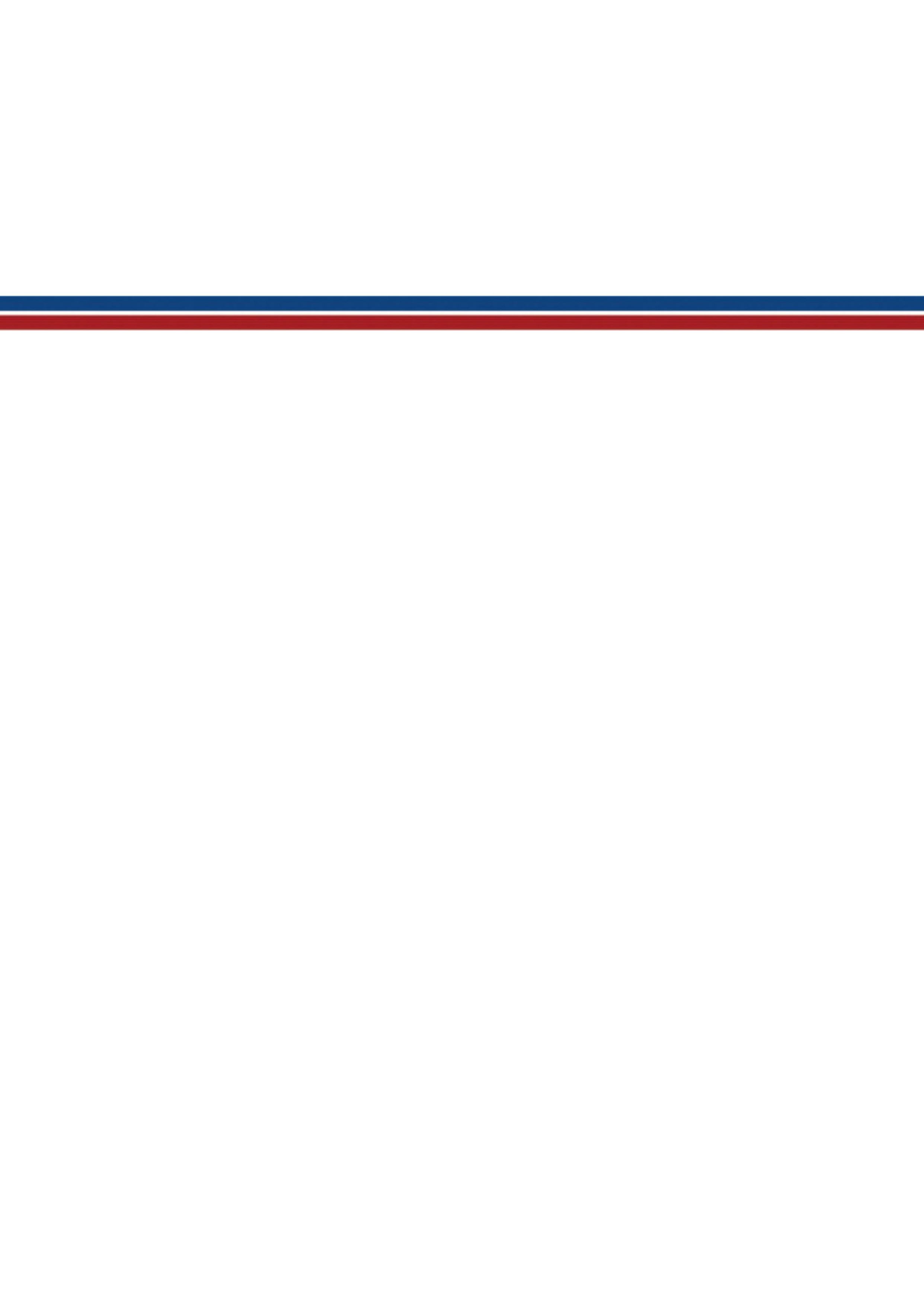 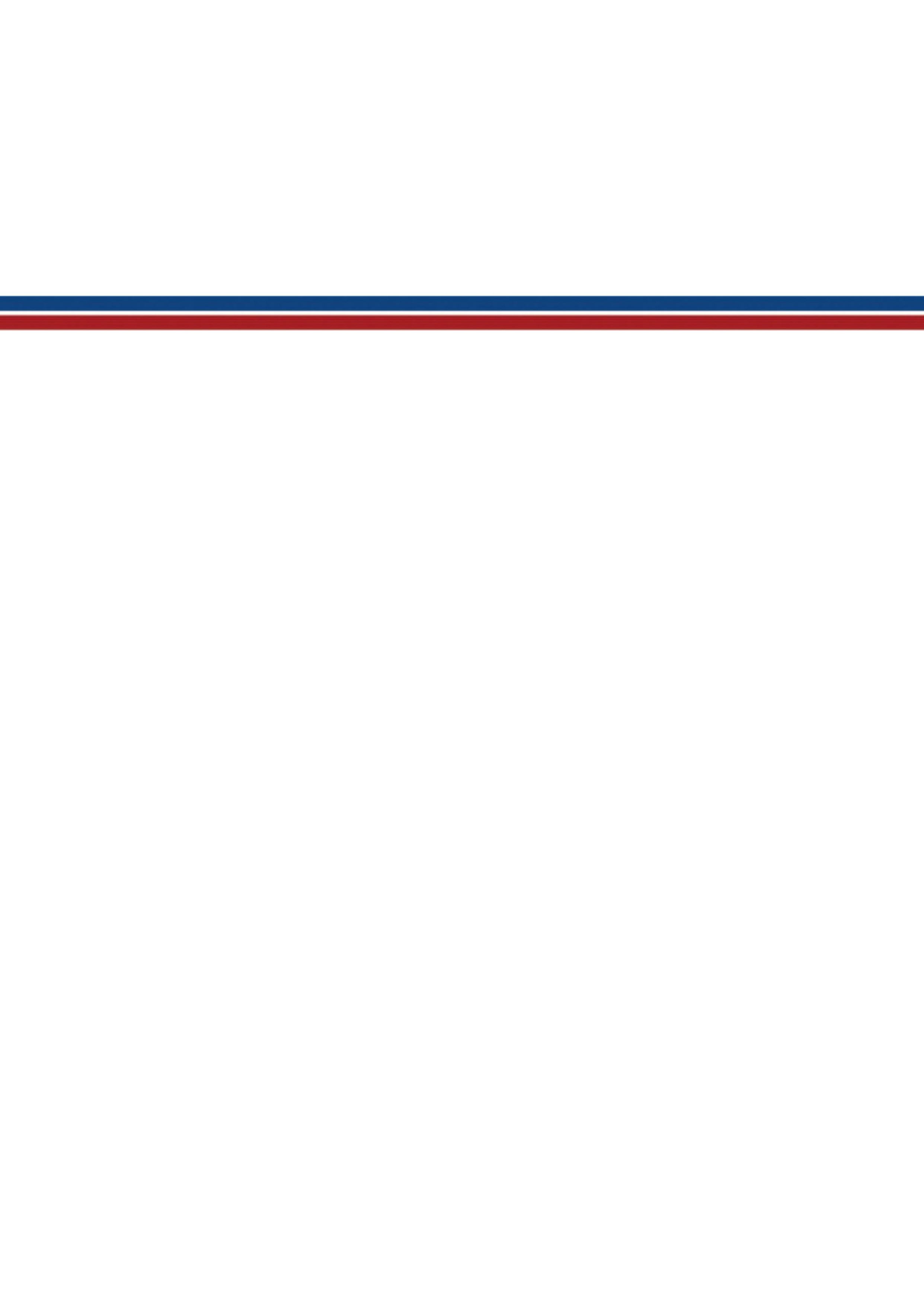 EK-3. İç Kapak Sayfası Örneği 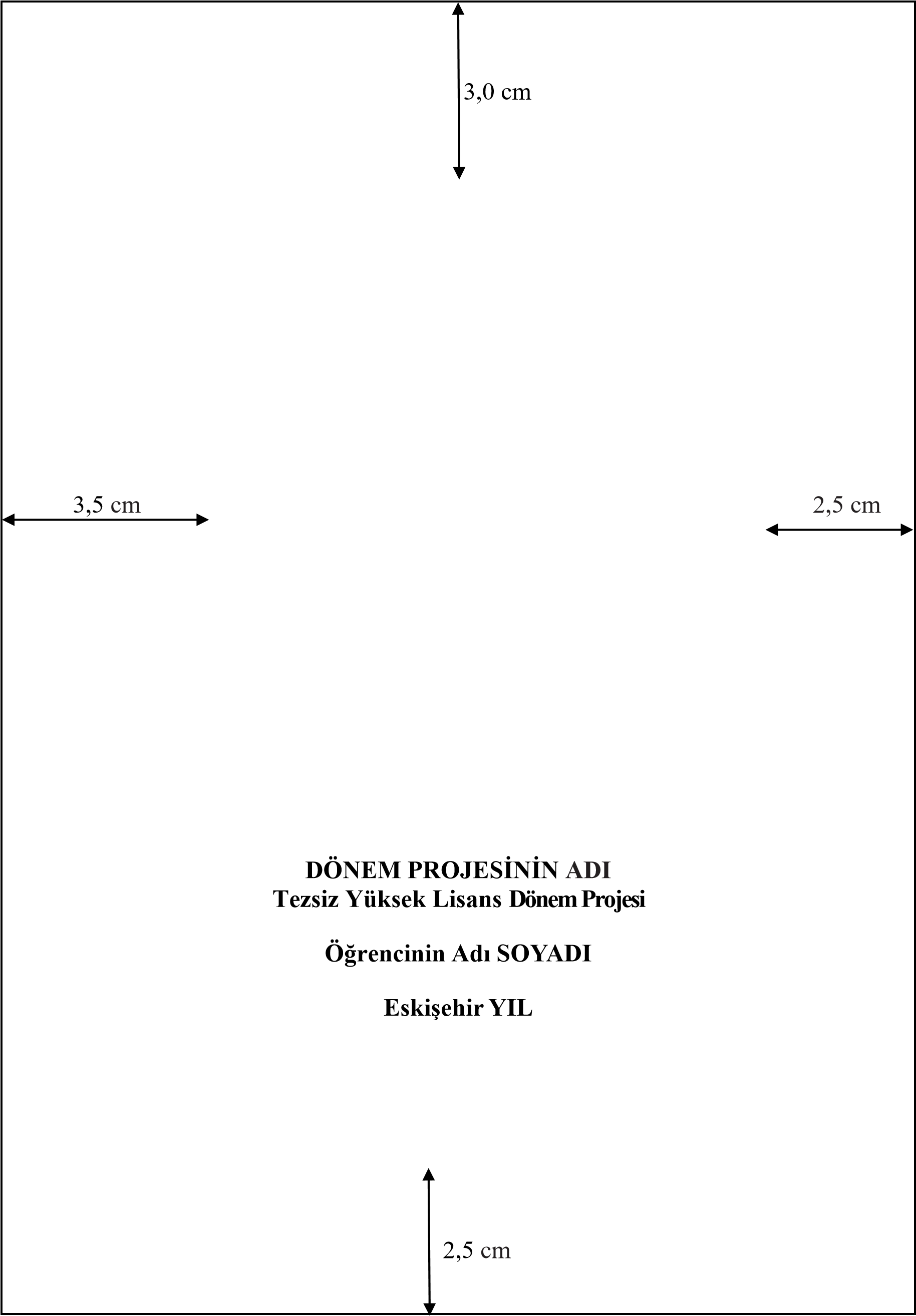 EK-4. Başlık Sayfası Örneği 	 	DÖNEM PROJESİNİN ADI Öğrencinin Adı SOYADI TEZSİZ YÜKSEK LİSANS DÖNEM PROJESİ ............... Program/Bilim/Anabilim Dalı Danışman: Unvanı, Adı SOYADI   Türk Hava Kurumu Üniversitesi ................................ Enstitüsü Ay Yıl EK-5a. Onay Sayfası Örneği DÖNEM PROJESİ ONAYI ..................................’nın “................................................................................................... ……………….......................” başlıklı çalışması, .../.../20.. tarihinde, “Türk Hava Kurumu Üniversitesi Lisansüstü Eğitim Öğretim ve Sınav Yönetmeliği”nin ilgili maddeleri uyarınca, .............................................. Program/Bilim/Anabilim dalında dönem projesi olarak değerlendirilmiş ve kabul edilmiştir. 	 	Unvanı-Adı Soyadı 	İmza 	Proje Danışmanı 	: ......................................................... 	.......................	Anabilim Dalı Başkanı 	: ......................................................... 	......................... 	 	.. 	 	...................................	Enstitü Müdürü ANNEX-5b. Sample statement of Approval for Semester Project APPROVAL FOR SEMESTER PROJECT 	 	This study titled “……….............................……...................................................… ………….......................................................” has been prepared and submitted by ……….......……….................……. in partial fullfillment of the requirements in “Türk Hava Kurumu University Directives on Graduate Education and Examination” for of Semester Project in the Department of …….........…………, and has been evaluated and approved on …../…../…….. 	 	Signature Supervisor : ......................................................... ....................... Head of  the Department  : ......................................................... .......................	 	....................................... 	 	 	Director EK-6. Özet Sayfası Örneği ÖZET DÖNEM PROJESİNİN BAŞLIĞI  Öğrencinin Adı SOYADI ............. Program/Bilim/Anabilim Dalı Türk Hava Kurumu Üniversitesi, ....................... Enstitüsü, Ay Yıl Danışman: Unvanı, Adı SOYADI 	 	................................................................................................................................. .......................................................................................................................................... .......................................................................................................................................... .......................................................................................................................................... .......................................................................................................................................... .......................................................................................................................................... .......................................................................................................................................... .......................................................................................................................................... .......................................................................................................................................... Anahtar Sözcükler: Anahtar sözcük 1, Anahtar sözcük 2, Anahtar sözcük 3, Anahtar   	sözcük 4, Anahtar sözcük 5. EK-7. Abstract Sayfası Örneği ABSTRACT TITLE OF TERM PROJECT Name and SURNAME of student Department of ........................... Türk Hava Kurumu University, Graduate School of ....................., Month, Year Supervisor: Title, Name and SURNAME  	 	................................................................................................................................. .......................................................................................................................................... .......................................................................................................................................... .......................................................................................................................................... .......................................................................................................................................... .......................................................................................................................................... .......................................................................................................................................... .......................................................................................................................................... Keywords: First keyword, Second keyword, Third keyword, Fourth keyword, Fifth   	 keyword. EK-8a. Etik İlke ve Kurallara Uygunluk Beyannamesi Örneği ..../..../20.... 	 	ETİK İLKE VE KURALLARA UYGUNLUK BEYANNAMESİ Bu dönem projesinin hazırlık, veri toplama, analiz ve bilgilerin sunumu olmak üzere tüm aşamalarında bilimsel etik ilke ve kurallara uygun davrandığımı; bu çalışma kapsamında elde edilen tüm veri ve bilgiler için kaynak gösterdiğimi ve bu kaynaklara kaynakçada yer verdiğimi beyan ederim. Herhangi bir zamanda, çalışmamla ilgili yaptığım bu beyana aykırı bir durumun saptanması durumunda, ortaya çıkacak tüm ahlaki ve hukuki sonuçları kabul ettiğimi bildiririm. 	 	.......................... 	 	(İmza) 	 	....................................... 	 	(Adı Soyadı)  * Bu belge, ciltlenmiş dönem projesinin “Abstract”tan sonraki sayfasında ıslak imzanız ile (fotokopi olmayacak) yer almalıdır. ANNEX-8b. Sample statement of compliance with ethical principles and rules ..../..../20.... STATEMENT OF COMPLIANCE WITH ETHICAL PRINCIPLES AND RULES   I hereby truthfully declare that I have behaved in accordance with the scientific ethical principles and rules throughout the stages of preparation, data collection, analysis and presentation of my work; that I have cited the sources of all the data and information that could be obtained within the scope of this study, and included these sources in the references section. I also declare that, if a case contrary to my declaration is detected in my work at any time, I hereby express my consent to all the ethical and legal consequences that are involved. 	 	.......................... 	 	(Signature) 	 	.......................................... 	 	(Name-Surname)  * This document has to be included with your original signature (no photocopies) on the page following the “Abstract” page of the bound copy of the thesis. EK-9. İçindekiler Sayfası Örneği İÇİNDEKİLER 	 	Sayfa BAŞLIK SAYFASI  ................................................................................................  i DÖNEM PROJESİ ONAYI  ..................................................................................  ii ÖZET  .....................................................................................................................  iii ABSTRACT  ............................................................................................................  iv TEŞEKKÜR .............................................................................................................   v ETİK İLKE VE KURALLARA UYGUNLUK BEYANNAMESİ  ....................  vii İÇİNDEKİLER  .......................................................................................................  viii TABLOLAR DİZİNİ ...............................................................................................  x ŞEKİLLER DİZİNİ  ................................................................................................  xi SİMGELER VE KISALTMALAR DİZİNİ ..........................................................  xii GİRİŞ  .................................................................................................................  1 Sorun  ............................................................................................................  2 Yabancı sermaye yatırımları  ..........................................................  4 Doğrudan yatırımlar  ........................................................  7 Türkiye’de yabancı sermaye yatırımları  .....................................  17 Yatırım türü  ......................................................................  18 Amaç  ............................................................................................................  19 Önem  ............................................................................................................  24 Varsayımlar  ................................................................................................  24 Sınırlıklar  .....................................................................................................  29 Tanımlar  .....................................................................................................  35 YÖNTEM  ............................................................................................................  37 Araştırmanın Yöntemi  ...............................................................................  40 Araştırmanın evren ve örneklemi  .................................................  41 Araştırmanın veri toplama aracı  ...................................................  44 Veri toplama aracının hazırlanması  ................................  50 	 	Sayfa EKLER  ÖZGEÇMİŞ EK-10. Tablolar/Çizelgeler Dizini Örneği  TABLOLAR DİZİNİ 	 	Sayfa EK-11. Şekiller Dizini Örneği ŞEKİLLER DİZİNİ 	 	Sayfa Şekil 2.1. Geleneksel Anagama Seramik Fırınının tasarımı ve çizimi  ....................   5 Şekil 2.2. Asetazolamit ve 1 nolu bileşiğin hCA II enzimi üzerindeki docking    pozisyonları ve amino asit etkileşimleri  .................................................   6 Şekil 2.3. Parasetamolün kimyasal formülü  .............................................................   6 Şekil 3.1. Geleneksel ayırma yöntemlerinin sınıflandırması ve endüstriyel  	 	 	 	uygulamaları  ...........................................................................................  25 EK-12. Simgeler ve Kısaltmalar Dizini Örneği SİMGELER VE KISALTMALAR DİZİNİ QF-EHEA : Qualifications Framework for European Higher Education Area   	 (Avrupa Yükseköğretim Alanı için Yeterlilikler Çerçevesi) 	SI 	: Système International d’Unités (Uluslararası Birimler Sistemi) 	YÖK 	: Yükseköğretim Kurulu Başkanlığı EK-13a. Kaynakça ÖrneğiKAYNAKÇA Filss, M.F. and Hummel, L. (2002). Effects of low energy beta emissions on the measurement technique and exposition. Proceeding 8th International Conference on Radioactive Waste Management and Environmental Remediation, [R. Taboas, R. Vanbrabant and G. Benda (Eds.)], Bruges, Belgium, Sep. 30-Oct. 4, 2001, ICEM’01. pp. 1805-1812. ISBN:0791835901. R. Taboas, R. Vanbrabant and G. Benda (Eds.). Gerçel, H.F. (2012). Production and characterisation of pyrolysis liquids from sunflowerpressed bagasse. Bioresour. Technol., 85 (2), 113-117. Özer, B. ve Sever, D. (2007). İlköğretim okullarında fen öğretiminin etkililiği: öğretim yöntemleri ve materyalleri boyutları. 6. Amerikan Birliği Program Çalışmalarının Geliştirilmesi Toplantısı’nda sunulan bildiri. Chicago, IL: Illinois Üniversitesi. Temizel, F. ve Bayram, F. (2011). Finansal okuryazarlık: Türk Hava Kurumu Üniversitesi İktisadi İdari Bilimler Fakültesi öğrencilerine yönelik bir araştırma. Cumhuriyet Üniversitesi İktisadi ve İdari Bilimler Dergisi, 12 (1), 73-86. Türker, O.C., Böcük, H. and Yakar, A. (2013). The phytoremediation ability of a polyculture constructed wetland to treat boron from mine effluent, J. Hazard. Mater., 252–253, 132-141. Yeniceli, D. and Doğrukol-Ak, D. (2011). Development and validation of a simple and efficient HPLC method for the determination of zonisamide in pharmaceuticals and human plasma. 36th International Symposium on High Performance Liquid Phase Separations and Related Techniques’de sunulan poster. Macaristan: Pecs Üniversitesi. EK-13b. Kaynakça ÖrneğiKAYNAKÇA Gerçel, H.F. (2012). Production and characterisation of pyrolysis liquids from sunflower-pressed bagasse. Bioresour. Technol., 85 (2), 113-117. Temizel, F. ve Bayram, F. (2011). Finansal okuryazarlık: Türk Hava Kurumu Üniversitesi İktisadi İdari Bilimler Fakültesi öğrencilerine yönelik bir araştırma. Cumhuriyet Üniversitesi İktisadi ve İdari Bilimler Dergisi, 12 (1), 73-86. Türker, O.C., Böcük, H. and Yakar, A. (2013). The phytoremediation ability of a polyculture constructed wetland to treat boron from mine effluent, J. Hazard. Mater., 252–253, 132-141. Özer, B. ve Sever, D. (2007). İlköğretim okullarında fen öğretiminin etkililiği: öğretim yöntemleri ve materyalleri boyutları. 6. Amerikan Birliği Program Çalışmalarının Geliştirilmesi Toplantısı’nda sunulan bildiri. Chicago, IL: Illinois Üniversitesi. Yeniceli, D. and Doğrukol-Ak, D. (2011). Development and validation of a simple and efficient HPLC method for the determination of zonisamide in pharmaceuticals and human plasma. 36th International Symposium on High Performance Liquid Phase Separations and Related Techniques’de sunulan poster. Macaristan: Pecs Üniversitesi. Filss, M.F. and Hummel, L. (2002). Effects of low energy beta emissions on the measurement technique and exposition. In: Proceeding 8th International Conference on Radioactive Waste Management and Environmental Remediation, [R. Vanbrabant and G. Benda (Eds.)], Bruges, Belgium, Sep. 30-Oct. 4, 2001, ICEM’01. pp. 1805-1812. ISBN:0791835901. R. Taboas, R. Vanbrabant and G. Benda (Eds.).  EK-14c. Kaynakça ÖrneğiKAYNAKÇA Filss, M.F. and Hummel, L. (2002). Effects of low energy beta emissions on the measurement technique and exposition. In: Proceeding 8th International Conference on Radioactive Waste Management and Environmental Remediation. Bruges, Belgium Sep. 30-Oct. 4, 2001, (R. Taboas, R. Vanbrabant and G. Benda (Eds.). pp 1805-1812, ISBN: 0791835901.  Gerçel, H.F. (2012). Production and characterisation of pyrolysis liquids from sunflowerpressed bagasse. Bioresource Technology, 85(2), 113-117. Özer, B. ve Sever, D. (2007). İlköğretim okullarında fen öğretiminin etkililiği: Öğretim yöntemleri ve materyalleri boyutları. 6. Amerikan Birliği Program Çalışmalarının Geliştirilmesi Toplantısında sunulan bildiri, Chicago, IL: Illinois Üniversitesi. Temizel, F. ve Bayram, F. (2011). Finansal okuryazarlık: Türk Hava Kurumu Üniversitesi İktisadi İdari Bilimler Fakültesi öğrencilerine yönelik bir araştırma. Cumhuriyet Üniversitesi İktisadi ve İdari Bilimler Dergisi, 12(1), 73-86. Türker, O.C., Böcük, H. and Yakar, A. (2013). The phytoremediation ability of a polyculture constructed wetland to treat boron from mine effluent, Journal of Hazardous Material, 252–253, 132-141. Yeniceli, D. and Doğrukol-Ak, D. (2011). Development and validation of a simple and efficient HPLC method for the determination of zonisamide in pharmaceuticals and human plasma. 36th International Symposium on High Performance Liquid Phase Separations and Related Techniques’de sunulan poster, Macaristan: Pecs Üniversitesi. EK-14. Dönem Projesi Hazırlama Kontrol Listesi Örneği 	 	 Evet  Hayır 	 	“……………..……………..………….……………..……………............” başlıklı dönem projesi, yukarıdaki listede yer alan konularla ilgili olarak tarafımızca kontrol edilmiş ve gerekleri yerine getirilmiştir. 	 	..../..../....... 	 	............................. 	............................. 	 	(İmza) 	(İmza) 	......................................... 	............................................... 	(Öğrencinin Adı SOYADI)  	 	 	(Danışmanın Unvanı, Adı SOYADI) ............................. (İmza)  ............................................... 	(Anabilim Dalı Başkanının, Unvanı, Adı SOYADI) 	 EK-15. Özgeçmiş Örneği ÖZGEÇMİŞ 	Adı Soyadı 	: ................................................................ 	Yabancı Dil 	: .................................... Doğum Yeri ve Yılı : ............................../................. 	E-Posta 	: ................................................................ Eğitim ve Mesleki Geçmişi: Yıl, Üniversite, Enstitü/Fakülte, Bölüm, Anabilim/Anasanat Dalı Yıl, Görev, Kurum, Birim Yayınları ve/veya Bilimsel/Sanatsal Faaliyetleri:  Yıl, Yayının/Faaliyetin Türü, Adı ve Bilgileri, Yeri Yazarın Soyadı, Adının ilk harfi. (Yayın yılı). Makale adı. Dergi Adı, Cilt (sayı), Sayfa numaraları. Ödülleri: Yıl, Derece, Ödül Adı, Yeri Mesleki Birlik/Dernek/Kuruluş Üyelikleri: Yıl, Birlik/Dernek/Kuruluş Adı, Yeri. Doküman No: KL.18.01(Document No)           Yayın Tarihi: (Release Date)Revizyon Tarihi:-(Revision Date)Revizyon No:00(Revision No) 	 	 	2.1.2.1.1. Uzman paneli  .................................................................  51 3. BULGULAR VE YORUM  ...............................................................................  64  	3.1. Giriş  ............................................................................................................  66  	3.2. Portföy Yatırımları  ....................................................................................  70  	 	3.2.1. Dünyada portföy yatırımları  ..........................................................  73  	3.3. Yabancı Yatırımcıların Türkiye’deki Portföy Yatırımları  ....................  77  	 	3.3.1. Ülke dağılımı  ..................................................................................  80  	 	3.3.2. Sektör dağılımı  ...............................................................................  88 4. SONUÇ, TARTIŞMA VE ÖNERİLER  ..........................................................  90  	4.1. Sonuç  ............................................................................................................  92  	4.2. Tartışma  .......................................................................................................  93  	4.3. Öneriler  .......................................................................................................  94 KAYNAKÇA  ............................................................................................................  100 Tablo 2.1. Başlık düzeni  .........................................................................................   3 Tablo 2.2. Lawshe minimum içerik geçerliliği oranları  .......................................   4 Tablo 2.3. Bazı ilaçlar ve inhibe ettikleri enzimler  .................................................   4 Tablo 4.1. Aktarmaların metinde ve dipnotta gösterim biçimleri 	 .......................  19 Tablo 5.1. Kaynakça gösterimi  .............................................................................  Tablo 5.2. Kaynakça gösterim biçimleri ve kaynakçaların metin içinde 25  	 	kullanım yolları  ....................................................................................  35 α : Alfa β : Beta APA : American Psychological Association (Amerikan Psikoloji Birliği) MKS : Metre‒Kilogram‒Santimetre Dönem projesi, “Dönem Projesi Yazım Kılavuzu”na uygun olarak yazıldı. Dış kapak ve iç kapak sayfası eklerde belirtilen şekilde düzenlendi. Ön sayfalar i, ii, iii şeklinde Romen rakamları ile numaralandırıldı. Dizinler, “Dönem Projesi Yazım Kılavuzu”na göre sıralandı ve metin içindeki yerleşime göre sayfa numaraları verildi. Özet ve Abstract hazırlandı. Dönem projesi onay sayfası, “Dönem Projesi Yazım Kılavuzu”na uygun olarak hazırlandı ve imzalatıldı. Etik İlke ve Kurallara Uygunluk Beyannamesi sayfası imzalandı. Simgeler, kısaltmalar, tablolar ve şekillerin tamamı kontrol edilerek ilgili dizinde gösterildi. Ana metinde harf karakteri, büyüklüğü ve satır aralıkları “Dönem Projesi Yazım Kılavuzu”na uygun olacak şekilde düzenlendi. Tablolar/çizelgeler, şekiller ve denklemler metin içine “Dönem Projesi Yazım Kılavuzu”na uygun şekilde yerleştirildi. Kaynakça “Dönem Projesi Yazım Kılavuzu”na göre düzenlendi. Kaynakların tamamına dönem projesi içerisinde “Dönem Projesi Yazım Kılavuzu”na uygun atıfta bulunularak kaynakça bölümünde yer verildi. Etik Kurul onayları gerekli ise dönem projesine eklendi (Etik Kurul onayı gerekmiyorsa yandaki “HAYIR” kutucuğunun altına “YOK” yazılacak). Anket, görüşme veya veri formları kullanıldı ise ilgili kurumlardan alınan izin yazıları ve formlar dönem projesine eklendi (Bu formlar kullanılmadıysa yandaki “HAYIR” kutucuğunun altına “YOK” yazılacak). Ekler “Dönem Projesi Yazım Kılavuzu”nda belirtildiği şekilde sunuldu (Ek kullanılmadıysa yandaki “HAYIR” kutucuğunun altına “YOK” yazılacak). Dönem projesinin tamamı tek bir dosyada WORD ve PDF formatında kaydedilerek bir CD/DVD içinde Enstitüye teslim edildi. Dönem Projesi hazırlama kontrol listesi imzalanarak proje ile birlikte enstitüye teslim edildi. 